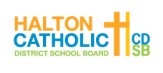                                                                Community Involvement Activity Form                                                     PROPOSED ACTIVITY Students are reminded to verify with the Guidance Department that the proposed activities are eligible for Community Involvement hours as outlined on the back of this page.  Proposedactivities MUST BE approved by a counsellor PRIOR to starting the hours.Please complete the following below and return to Student Services before you begin your hours:Student name: ___________________________________________________Name of Community Sponsor: ______________________________________Name of Supervisor: ______________________________________________Location/Address: ________________________________________________Supervisor’s information:  email _______________________________ phone #:____________Proposed Activities: ___________________________________________________________Parent signature: _________________________________________________Office Use Only:Counsellor Signature: ____________________    Approve:______   Disapprove:______Date: _______________       Comments:_____________________________________